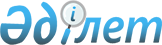 Об установлении публичного сервитута на земельные участкиПостановление акимата города Костаная Костанайской области от 5 мая 2021 года № 839
      В соответствии со статьей 18, пунктом 4 статьи 69 Земельного кодекса Республики Казахстан, статьей 31 Закона Республики Казахстан "О местном государственном управлении и самоуправлении в Республике Казахстан" акимат города Костаная ПОСТАНОВЛЯЕТ:
      1. Установить товариществу с ограниченной ответственностью "BEEF EXPORT GROUP" (БИФ ЭКСПОРТ ГРУПП) публичный сервитут в целях прокладки и эксплуатации коммунальных, инженерных, электрических и других линий и сетей на земельные участки по объектам, согласно приложению к настоящему постановлению.
      2. Контроль за исполнением настоящего постановления возложить на курирующего заместителя акима города Костаная.
      3. Настоящее постановление вводится в действие со дня его подписания.
      1. "Для обслуживания газоснабжения мясоперерабатывающего комбината", расположенного по адресу: город Костанай, улица Северная промышленная база, общей площадью 0,0968 гектар.
      2. "Для обслуживания электроснабжения мясоперерабатывающего комбината", расположенного по адресу: город Костанай, улица Северная промышленная база, общей площадью 0,0506 гектар.
					© 2012. РГП на ПХВ «Институт законодательства и правовой информации Республики Казахстан» Министерства юстиции Республики Казахстан
				
      Аким 

К. Ахметов
Приложениек постановлению акимата